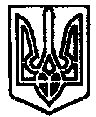 УКРАЇНАПОЧАЇВСЬКА  МІСЬКА  РАДАСЬОМЕ  СКЛИКАННЯТРИДЦЯТЬ ШОСТА СЕСІЯРІШЕННЯВід « 19 » листопада 2018 року	№ Про затвердження Програми Розвиток фізичної культури і спортуПочаївської міської об’єднаної територіальної громади на 2019-2020 рокиКеруючись Порядком розроблення та виконання місцевих цільових програм, рішенням виконавчого комітету Почаївської міської ради №     ід  09 _____________ 2018 року, п.22 ст.26 Закону України «Про місцеве самоврядування в Україні», з метою розвитку спорту та фізичної культури  на території Почаївської МОТГ,  Почаївська міська радаВИРІШИЛА:Затвердити Програму «Розвиток фізичної культури і спортуПочаївської міської об’єднаної територіальної громади на 2019-2020 роки». ( Додаток 1).Контроль за виконанням даного рішення покласти на постійну комісію з питань освіти, культури, охорони здоров’я, молоді,  спорту та соціального захисту населення.Чубик А.В,Новаковська І.Ю.                  Додаток 1 до                            рішення  сесії Почаївської міської ради                               від _________________  2018 р.    №___Цільова Програма «Розвиток фізичної культури і спортуПочаївської міської об’єднаної територіальної громади на 2019-2020 роки»   Зміст						           1. Паспорт Програми				           -	2 ст.2. Загальна частина.                                               -	3-4 ст.3. Мета і основні завдання Програми.	-	4 ст.4. Термін реалізації Програми.	-	4 ст.5. Фінансове забезпечення Програми.	-	4 ст.6. Заходи Програми.	-	5 ст.7. Очікувані результати	-	6 ст.8. Контроль за виконанням Програми.	-	6 ст.Паспорт Програми.П А С П О Р Т2. Загальна частина. Фізична культура і спорт У Почаївській міській об’єднаній територіальній громаді є важливою складовою частиною виховного процесу дітей і підлітків, учнівської та студентської молоді і відіграють значну роль у зміцненні здоров’я, підвищенні фізичних і функціональних можливостей організму людини, забезпеченні здорового дозвілля, збереженні тривалості активного життя дорослого населення.В основу Програми покладено ідею задоволення потреб кожного громадянина в фізкультурно-оздоровчих та спортивних послугах.Реалізація Програми забезпечить створення умов для покращення фізичного потенціалу і здоров'я населення, прискорить процес адаптації фізкультурно-спортивного руху до ринкових відносин, дасть змогу вийти на рівень передових показників фізичного розвитку населення та спортивних досягнень.Світовий досвіт свідчить що рухома активність людини протягом усього життя сприяє профілактиці захворювань та зміцненню здоров’я,  недостатнє пропагування з боку місцевої влади здорового способу життя та оздоровлення населенняЗазначені проблеми розвитку фізкультурно-оздоровчої і спортивно-масової роботи та зумовлені ними негативні соціальні наслідки не знайшли адекватного відображення у суспільній свідомості як проблеми загальносоціального значення.  Це призвело до значного погіршення фізичного стану працездатної частини населення, зростанню захворювань, посиленню проявів тютюнопаління, алкоголізму, наркоманії тощо.Звідси випливає гостра потреба у визначенні програмних підходів та пріоритетних напрямів фізичного виховання, фізичної культури і спорту, необхідності формування, насамперед у молоді, позитивного іміджу спортивно-масової роботи, які б забезпечували ефективне функціонування галузі в сучасних умовах.Мета  та завдання Програми.Метою Програми є формування здорового способу життя, орієнтація громадян на поетапне формування ефективної моделі розвитку фізичної культури і спорту .Мета Програми розвитку фізичної культури і спорту спрямована на роз’яснення існуючих проблем розвитку фізичної культури та спорту серед населення Почаївської МОТГ, шляхом удосконалення відповідних організаційних та нормативно-правових механізмів та здійснення комплексно-пріоритетних заходів, зокрема:-  проведення фізкультурно–оздоровчої та спортивно-масової роботи;-  організація активного дозвілля молоді;- забезпечення участі місцевих команд в загально-районних та інших спортивних змаганнях;- забезпечення розвитку заняття спортом, серед дітей та юнацтва громади;   - створення умов для забезпечення оптимальної рухової активності кожної людини, досягнення нею достатнього рівня фізичної та функціональної підготовленості, задоволення спортивних видовищних запитів населення;- максимальне залучення дітей, підлітків, юнаків до занять спортом, створення обдарованим особам умов для реалізації їхніх здібностей у спорті вищих досягнень.Основними завданнями Програми є:проведення фізкультурно-оздоровчої та спортивно-масової роботи в навчальних закладах громади; забезпечення допомоги на виконання заходів передбачених програмою;розвиток різних  видів спорту з урахуванням місцевих особливостей і економічних факторів;підготовки футбольної команди громади до змагань, підвищення якості функціонування шкільних гуртків;  удосконалення та впровадження ефективних форм залучення різних груп населення до регулярних занять фізичною культурою і спортом; формування у населення інтересу і звичок до занять фізичними вправами; підвищення якості роботи дитячо-юнацького спорту, системи відбору обдарованих осіб до резервного спорту, створення умов для розвитку індивідуальних здібностей спортсменів на етапах багаторічної підготовки;підвищення рівня нормативно-правового, кадрового, матеріально-технічного, фінансового, науково-методичного, медичного та інформаційного забезпечення.Термін реалізації.Виконання програми передбачається здійснити протягом 2019-2020 років.5. Фінансове забезпечення Програми.Фінансове забезпечення Програми здійснюється за рахунок коштів передбачених на її виконання  міським бюджетом в сумі – 103040 грн. та інших джерел, що не суперечить чинному законодавству України.6.Заходи Програми.7. Очікувані результати виконання Програми.Виконання Програми дасть можливість:залучити громадськість до різних видів фізкультурно-оздоровчої та спортивної роботи;підвищити активне дозвілля молоді;поліпшити результати виступу  команд громади в районних змаганнях;8. Контроль за виконанням Програми.Контроль за виконанням Програми покладається на постійну комісію з питань освіти, культури, охорони здоров’я, молоді, спорту та соціального захисту населення. Координацію діяльності та контроль за організацією  спортивно-масових заходів та змагань  здійснює оргкомітет, який  створюється та затверджується розпорядженням міського голови. Назва програмиРозвиток фізичної культури і спортуПочаївської міської об’єднаної територіальної громади на 2019-2020 роки.Ініціатор розроблення програмиВиконавчий комітет Почаївської міської радиДата , номер і назва розпорядчого документа органу влади про розроблення програмиРішення виконавчого комітету № 96 від 12 червня 2018 рокуРозробник програмиВиконавчий комітет Почаївської міської радиУчасники програмиВиконавчий комітет Почаївської міської ради,Почаївський будинок дитячої творчості та спортуВідповідальний виконавець програмиПочаївська міська радаМета програми- Проведення  спортивних змагань та заходів;- забезпечення участі команд в загально-районних та інших спортивних змаганнях;- максимальне залучення дітей, підлітків, юнаків до занять спортом, створення обдарованим особам умов для реалізації їхніх здібностей у спорті вищих досягнень.- підвищення активного дозвілля молоді.Термін реалізації програми2019-2020 рокиЗагальний обсяг фінансування 103040 грн.Очікувані результати виконання програмиЗалучення громадськості до проведення спортивних змагань та заходів;Підвищення активного дозвілля  молоді;Створення умов для розвитку спортивно-масової роботи.Контроль за виконанням програмиПостійна комісія з питань освіти, культури, охорони здоров’я, молоді, спорту та соціального захисту населення.Обсяг коштів, які пропонується залучити  до виконання Програми.Період  виконання ПрограмиПеріод  виконання ПрограмиУсього витрат на виконання Програми.Обсяг коштів, які пропонується залучити  до виконання Програми.2019 рік.2020 рік.Усього витрат на виконання Програми.Обсяг ресурсів,усього:місцевий бюджет 51520грн. 51520грн. 103040грн.№Найменування заходуВиконавецьДжерела фінансуванняТермін виконанняПрогнозні обсяги фінансування грн. Очікувані результати1.Велопробіг « Веломандрики »Почаївська міська радаМісцевий бюджет2019-2020 рік 7930 грн.Організація велопробігу та вручення призів2.Свято роликів, скейтів та самокатівПочаївська міська радаМісцевий бюджет2019-2020 рік 4790 грн.Організація свята та вручення призів та медалей3.Відкритий І етап Всеукраїнської дитячо-юнацької, військово-патріотичної гри «Сокіл»( Джура»)Почаївська міська радаМісцевий бюджет2019-2020 рік.23720 грн.Організація військово-патріотичної гри «Сокіл» («Джура»),вручення медалей та кубків4.Відкриті змагання з початкового технічного моделювання Почаївської МОТГПочаївська міська радаМісцевий бюджет2019-2020 рік 2600 грн.Організація змагання та вручення призів та медалей5.Відкритий чемпіонат м.Почаєва з шахів серед дівчат до 14 років « Шахова королева»Почаївська міська радаМісцевий бюджет2019-2020 рік.5640 грн.Організація чемпіонату з шахів та вручення призів та кубків6.Відкритий чемпіонат м. Почаєва з шахів серед юнаків до 14 років «Шаховий десант»Почаївська міська радаМісцевий бюджет2019-2020 рік.5640 грн.Організація чемпіонату з шахів та вручення кубків,призів7.Зимові забавиПочаївська міська радаМісцевий бюджет2019-2020 рік.8000 грн.Організація зимових забав8.Відкритий турнір « Футбольна династія»Почаївська міська радаМісцевий бюджет2019-2020 рік.5720 грн.Організація турніру та вручення медалей,кубків та призів9.Дитячий фестивальПочаївська міська радаМісцевий бюджет2019-2020 рік.39000 грн.Організація дитячого фестивалю та вручення призівВсього103040 грн.